Holy Cross Catholic Primary School 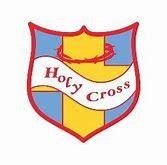 Mental Health and Well Being Policy 2021-22Due to be reviewed September 2022 	 Mental Health and Wellbeing policy  Policy review  	11  Mental health is a state of well-being in which every individual realises his or her own potential, can cope with the normal stresses of life, can work productively and fruitfully,  and is able to make a contribution to her or his community. (World Health Organisation)  At Holy Cross Catholic Primary School we aim to promote positive mental health for every member of our staff and pupils. We pursue this aim using workplace practices, universal, whole school approaches and specialised, targeted approaches aimed at vulnerable pupils. In addition to promoting positive mental health, we aim to recognise and respond to mental ill health.  By developing and implementing a practical, relevant and effective mental health policy and procedures we can promote a safe and stable environment for staff and pupils affected both directly and indirectly by mental ill health.  This document describes the school’s approach to promoting positive mental health and wellbeing. It is intended as guidance for all staff including non-teaching staff and governors.  It should be read in conjunction with our:  Health and Safety Policy  Safeguarding and Child Protection Policy (where the mental health of a pupil overlaps with or is linked to a medical issue)  Special Needs Policy (where a pupil has an identified special educational need)  Aim of the Policy  At Holy Cross Catholic Primary School, we aim to create an environment that promotes positive mental health in all staff and pupils by:  Increasing understanding and awareness of common mental health issues  Providing opportunities for staff to look after their mental wellbeing  Alerting staff to early warning signs of mental ill health in pupils  Providing support to staff working with young people with mental health issues  Providing support to pupils suffering from mental ill health and their peers and parents or carers  Dissemination  Holy Cross Catholic Primary School will share the policy with staff, governors, pupils and parents/carers via the following methods:  Introduce the policy as part of meetings, with time for questions and review  A copy or direct link to the policy will be emailed to all staff  New staff will receive a copy of this policy during the induction process  A copy of the policy will be available on display in the staff room  Salient points from the policy will be shared with pupils via PSHE or tutor periods  School website  Via newsletter to parents/carers  Lead Members of Staff  Staff with a specific remit include:  Designated Safeguarding Lead: (DSL) Clare Higgins  Mental Health Leads, Name: Paula Brás and Christopher HallHead Teacher: Clare Higgins Deputy Head: Paula Brás Responsibility  Any member of staff who is concerned about the mental health or wellbeing of a pupil/student should speak to the DSL in the first instance. If there is a fear that the pupil is in danger of immediate harm then the normal child protection procedures should be followed with an immediate referral to the head teacher. If the pupil/student presents a medical emergency then the normal procedures for medical emergencies should be followed, including alerting the School Nurse and contacting the emergency services if necessary.  Where a referral to CAMHS is appropriate, this will be led and managed by DSL.  All school staff are encouraged to:  Understand this policy and seek clarification from management where required  Consider this policy while completing work-related duties and at any time while representing Holy Cross Catholic Primary School.  Support fellow staff in their awareness of this policy  Support and contribute to Holy Cross Catholic Primary School’s aim of providing a mentally healthy and supportive environment for all staff.  All school staff have a responsibility to:  Take reasonable care of their own mental health and wellbeing, including physical health  Take reasonable care that their actions do not affect the health and safety of other people in the workplace  Raise concerns with their line manager if they feel there are work issues that are causing them stress and having a negative impact on their well-being  Managers and Senior Leadership have a responsibility to:  Ensure that all school staff are made aware of this policy  Actively support and contribute to the implementation of this policy, including its goals  Manage the implementation and review of this policy  Champion good management practices the establishment of a work ethos within Holy Cross Catholic Primary School which discourages assumptions about long term commitment to working hours of a kind likely to cause stress and which enables staff to maintain a reasonable “work life balance”.  Promote effective communication and ensure that there are procedures in place for consulting and supporting employees on changes in the organisation, to management structures and working arrangements at both a school-wide and departmental level.  Encourage initiatives and events that promote health and well-being  Ensure there are arrangements in place to support individuals experiencing stress, referring them to the school’s Occupational Health advisers where appropriate.  Collate management information which will enable the school to measure its performance in relation to stress management and employee well-being, such as:  Sickness absence data  Staff turnover, exit interviews  Number of self-referrals to the counsellor service  Number of referrals to Occupational Health support o Numbers of grievance and harassment cases Seek the views of employees on the effectiveness of the School’s Emotional Wellbeing and Mental Health Policy and stress management arrangements using staff surveys and other appropriate questionnaires.  Managing Pupil Disclosures  A pupil may choose to disclose concerns about themselves or a friend to any member of staff so all staff need to know how to respond appropriately to a disclosure. If a pupil chooses to disclose concerns about their own mental health or that of a friend, the member of staff’s response should always be calm, supportive and non-judgemental.  Staff should listen, rather than advise and first thoughts should be of the pupil’s emotional and physical safety, rather than of exploring ‘Why?’, staff should avoid asking any leading questions.  All disclosures should be recorded in writing and held in the pupil’s confidential file. This should include:  Date  Name of member of staff to whom it was disclosed  Main points from the conversation  Agreed next steps  This information should be shared with the DSL, who will store the record appropriately and offer advice about the next step.  Warning Signs  School staff may become aware of warning signs which indicate a pupil is experiencing mental health or emotional wellbeing issues. These warning signs should always be taken seriously and communicated to the DSL or DDSLs.  Possible warning signs to look out for in pupils/students or their immediate family:  Physical signs of harm that are repeated or appear non-accidental  Changes in eating or sleeping habits  Increased isolation from friends of family  Becoming socially withdrawn  Changes in activity, mood or behaviour  Lowering of academic achievement  Talking or joking about self-harm or suicide  Abusing drugs or alcohol in the family  Expressing feelings of failure, uselessness or loss of hope  Changes in clothing e.g. long sleeves in warm weather  Secretive behaviour  Skipping PE/Games or getting changed secretively  Lateness or absence from school  Repeated physical pain or nausea with no evident cause  Increase in lateness or absenteeism  Staff concerns are reported using a record of concern form and handed to the DSL immediately. All concerns are then be discussed at the weekly inclusion meeting.  Realistic Expectations  Mental health issues can be ongoing for a long time. They can be highly impactful on a pupil’s ability to access school.   We need to ensure that all members of staff are realistic in their expectations of affected pupils, to ensure those pupils are not placed under undue stress which may exacerbate their mental health issues.  Expectations should always be led by what is appropriate for a specific pupil at a specific point in their recovery journey rather than by what has worked well for others, so some degree of flexibility is essential.  Expectations to consider addressing include:  Academic achievement  Absence and lateness  Access to extra-curricular activities including sport  Duration and pace of recovery  Ability to interact and engage within lessons  Individual Care Plans  It is helpful to draw up an individual care plan for pupils causing concern or who receive a diagnosis pertaining to their mental health. This should be drawn up involving the pupil, the parents/carers and relevant health professionals. This can include:  Details of a pupil’s condition  Special requirements or precautions  Medication and any side effects  Emergency procedures  The role the school can play  Procedures for identified pupils  Step 1 soft touch interventions e.g playground support  Step 2 Teacher consultation around behaviour in class advised by P. Brás or Chris. Hall or any other professional involved   Step 3 Thrive – assessment and care plan  Step 4 therapy  Step 5 referral to CAMMS or other external agencies. Confidentiality  See school’s Safeguarding Policy We should be honest with pupils/students about confidentiality. We should let them know this and discuss with them that it might be necessary to pass the information on:  Who we are going to talk to  What we are going to tell them  Why we need to tell them  We should never share information about a pupil without letting them know. Ideally, we should receive their consent, though there are certain situations when information must always be shared with another staff member and/or a parent/career. This would always include pupils/students up to the age of 16 who are in danger of harm.  If acting to safeguard a pupil/student against harm or look out for their welfare it is imperative to share any information you deem important.  In many cases, the parent/carers should be informed, and pupils may choose to tell their parent/carers themselves. If this is the case, depending upon severity and immediacy of risk, 24 hours should be given to share this information before the school contacts the parent/carers. We should always give pupils the option of the school informing the parent/carers for them or with them.  If a child gives us reason to believe that there may be underlying child protection issues, parent/carers should not be informed, but the DSL must be notified immediately.  Working with Parents/Carers  Where it is deemed appropriate to inform parent/carers, we need to be sensitive in our approach. It can be shocking and upsetting for parent/carers to learn of their child’s issues and many may respond with anger, fear or upset. We should therefore give the parent/carers time to reflect.  We should always highlight further sources of information as parents/carers will often find it hard to take in much of the news that we are sharing. We should always provide clear means of how contact can be made with the school regarding further questions and the school should consider booking in a follow up meeting right away as parents/carers may have many questions as they process the information. We should keep a record on each meeting in the child’s confidential record.  In order to support all parent/carers of children Holy Cross Catholic Primary School we will:  Update our school resources to provide information about common mental health issues  Ensure all parent/carers know who to talk to if they have any concerns about their own child or a friend of their child  Make our mental health policy easily accessible to parent/carers  Keep parent/carers informed about the topics their children are learning about in  PSHE  Supporting Peers  When a pupil is suffering from mental health issues, it can be a difficult time for their friends. In the case of self-harm or eating disorders, it is possible that friends may learn unhealthy coping mechanisms from each other. In order to keep peers safe, we will consider on a case by case basis which friends might need additional support. It is important to consider:  What friends should and should not be told  How friends can support  Things friends should avoid doing or saying  Warning signs to look out for  How friends can access further support for themselves from the school  Healthy ways of coping with the difficult emotions they may be facing  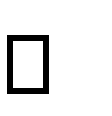 Training  All staff will receive regular training or guidance about recognising and responding to  mental health issues as part of the regular child protection training.  	 For those staff members who require more in-depth knowledge additional CPD will be suggested and provided. Where the need to provide some becomes apparent, we will host twilight training sessions for all staff to promote learning and understanding about specific issues related to mental health. Signposting  We will ensure that staff, pupils and parent/carers are aware of sources of support within school and in the local community, who it is aimed at and how to access it is outlined in Appendix B.  We will display relevant sources of support in communal areas such as staff rooms, library, notice boards and lavatories and will regularly highlight sources of support to pupils within relevant parts of the curriculum. Whenever we highlight sources of support, we will increase the chance of pupils seeking help by ensuring pupils understand:  What help is available  Who it is aimed at  How to access it  Why to access it  What is likely to happen next  Teaching about Mental Health The skills, knowledge and understanding needed by our pupils to keep themselves and others physically and mentally healthy and safe are included as part of the mental well-being and resilience curriculum.  (PSHE) Policy Review  This policy will be reviewed annually.  Effectiveness of the policy will be assessed through:  feedback from staff, pupils and parents  Review of the policy by SLT and governors to determine if objectives have been met and to identify barriers and enablers to ongoing policy implementation.  The policy is next due for review in Sept 2022.